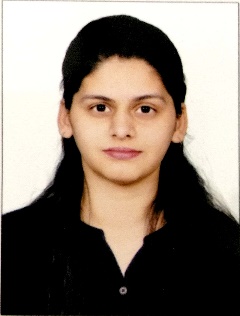 Mansha Operations | Quality AnalystAn organized, bright and confident professional with a Short yet diversified experience in managing operations as a Team Leader. Seeking challenging assignments to apply accrued professional credentials and educational background towards the progress of a leading organizationMansha Operations | Quality AnalystAn organized, bright and confident professional with a Short yet diversified experience in managing operations as a Team Leader. Seeking challenging assignments to apply accrued professional credentials and educational background towards the progress of a leading organizationMansha Operations | Quality AnalystAn organized, bright and confident professional with a Short yet diversified experience in managing operations as a Team Leader. Seeking challenging assignments to apply accrued professional credentials and educational background towards the progress of a leading organizationMansha Operations | Quality AnalystAn organized, bright and confident professional with a Short yet diversified experience in managing operations as a Team Leader. Seeking challenging assignments to apply accrued professional credentials and educational background towards the progress of a leading organizationMansha Operations | Quality AnalystAn organized, bright and confident professional with a Short yet diversified experience in managing operations as a Team Leader. Seeking challenging assignments to apply accrued professional credentials and educational background towards the progress of a leading organizationMansha Operations | Quality AnalystAn organized, bright and confident professional with a Short yet diversified experience in managing operations as a Team Leader. Seeking challenging assignments to apply accrued professional credentials and educational background towards the progress of a leading organizationMansha Operations | Quality AnalystAn organized, bright and confident professional with a Short yet diversified experience in managing operations as a Team Leader. Seeking challenging assignments to apply accrued professional credentials and educational background towards the progress of a leading organizationMansha Operations | Quality AnalystAn organized, bright and confident professional with a Short yet diversified experience in managing operations as a Team Leader. Seeking challenging assignments to apply accrued professional credentials and educational background towards the progress of a leading organizationMansha Operations | Quality AnalystAn organized, bright and confident professional with a Short yet diversified experience in managing operations as a Team Leader. Seeking challenging assignments to apply accrued professional credentials and educational background towards the progress of a leading organizationMansha Operations | Quality AnalystAn organized, bright and confident professional with a Short yet diversified experience in managing operations as a Team Leader. Seeking challenging assignments to apply accrued professional credentials and educational background towards the progress of a leading organization mansha-390361@2freemail.com mansha-390361@2freemail.com mansha-390361@2freemail.comPROFILE SUMMARYExpert in presenting the right blend of leadership & Quality management expertise while applying best business practices and adopting collaborative approaches for vertical financial growth.Self-motivated with the ability to be Flexible & adaptable to new environment.Ability to improve operations, impact business growth and maximize profits through contributions in strategic planning, modeling and management. Extensive experience of working with people of multicultural background and diverse environments i.e. locally and internationally. PROFILE SUMMARYExpert in presenting the right blend of leadership & Quality management expertise while applying best business practices and adopting collaborative approaches for vertical financial growth.Self-motivated with the ability to be Flexible & adaptable to new environment.Ability to improve operations, impact business growth and maximize profits through contributions in strategic planning, modeling and management. Extensive experience of working with people of multicultural background and diverse environments i.e. locally and internationally. PROFILE SUMMARYExpert in presenting the right blend of leadership & Quality management expertise while applying best business practices and adopting collaborative approaches for vertical financial growth.Self-motivated with the ability to be Flexible & adaptable to new environment.Ability to improve operations, impact business growth and maximize profits through contributions in strategic planning, modeling and management. Extensive experience of working with people of multicultural background and diverse environments i.e. locally and internationally. PROFILE SUMMARYExpert in presenting the right blend of leadership & Quality management expertise while applying best business practices and adopting collaborative approaches for vertical financial growth.Self-motivated with the ability to be Flexible & adaptable to new environment.Ability to improve operations, impact business growth and maximize profits through contributions in strategic planning, modeling and management. Extensive experience of working with people of multicultural background and diverse environments i.e. locally and internationally. PROFILE SUMMARYExpert in presenting the right blend of leadership & Quality management expertise while applying best business practices and adopting collaborative approaches for vertical financial growth.Self-motivated with the ability to be Flexible & adaptable to new environment.Ability to improve operations, impact business growth and maximize profits through contributions in strategic planning, modeling and management. Extensive experience of working with people of multicultural background and diverse environments i.e. locally and internationally. PROFILE SUMMARYExpert in presenting the right blend of leadership & Quality management expertise while applying best business practices and adopting collaborative approaches for vertical financial growth.Self-motivated with the ability to be Flexible & adaptable to new environment.Ability to improve operations, impact business growth and maximize profits through contributions in strategic planning, modeling and management. Extensive experience of working with people of multicultural background and diverse environments i.e. locally and internationally. PROFILE SUMMARYExpert in presenting the right blend of leadership & Quality management expertise while applying best business practices and adopting collaborative approaches for vertical financial growth.Self-motivated with the ability to be Flexible & adaptable to new environment.Ability to improve operations, impact business growth and maximize profits through contributions in strategic planning, modeling and management. Extensive experience of working with people of multicultural background and diverse environments i.e. locally and internationally. PROFILE SUMMARYExpert in presenting the right blend of leadership & Quality management expertise while applying best business practices and adopting collaborative approaches for vertical financial growth.Self-motivated with the ability to be Flexible & adaptable to new environment.Ability to improve operations, impact business growth and maximize profits through contributions in strategic planning, modeling and management. Extensive experience of working with people of multicultural background and diverse environments i.e. locally and internationally. PROFILE SUMMARYExpert in presenting the right blend of leadership & Quality management expertise while applying best business practices and adopting collaborative approaches for vertical financial growth.Self-motivated with the ability to be Flexible & adaptable to new environment.Ability to improve operations, impact business growth and maximize profits through contributions in strategic planning, modeling and management. Extensive experience of working with people of multicultural background and diverse environments i.e. locally and internationally. PROFILE SUMMARYExpert in presenting the right blend of leadership & Quality management expertise while applying best business practices and adopting collaborative approaches for vertical financial growth.Self-motivated with the ability to be Flexible & adaptable to new environment.Ability to improve operations, impact business growth and maximize profits through contributions in strategic planning, modeling and management. Extensive experience of working with people of multicultural background and diverse environments i.e. locally and internationally. PROFILE SUMMARYExpert in presenting the right blend of leadership & Quality management expertise while applying best business practices and adopting collaborative approaches for vertical financial growth.Self-motivated with the ability to be Flexible & adaptable to new environment.Ability to improve operations, impact business growth and maximize profits through contributions in strategic planning, modeling and management. Extensive experience of working with people of multicultural background and diverse environments i.e. locally and internationally. CORE SKILLSCORE SKILLSCORE SKILLSCORE SKILLSCORE SKILLSCORE SKILLSCORE SKILLSCORE SKILLSCORE SKILLSCORE SKILLSCORE SKILLSDaily, Weekly ReportsDaily, Weekly ReportsTarget Oriented Training Training Training Training FeedbackFeedbackQuality ChecksEnsuring ComplianceMonthly ReportsMonthly ReportsRelationship ManagementCommunication & Interpersonal SkillsCommunication & Interpersonal SkillsCommunication & Interpersonal SkillsCommunication & Interpersonal SkillsLeadershipLeadershipAnalytical & Problem Solving Ability to Work Under PressurePROFESSIONAL EXPERIENCEPROFESSIONAL EXPERIENCEPROFESSIONAL EXPERIENCEPROFESSIONAL EXPERIENCEPROFESSIONAL EXPERIENCEPROFESSIONAL EXPERIENCEPROFESSIONAL EXPERIENCEPROFESSIONAL EXPERIENCEPROFESSIONAL EXPERIENCEPROFESSIONAL EXPERIENCEPROFESSIONAL EXPERIENCETeam LeaderTeam LeaderTeam LeaderTeam LeaderTeam LeaderTeam Leader	September 2018 – February 2019	September 2018 – February 2019	September 2018 – February 2019	September 2018 – February 2019	September 2018 – February 2019Medlife International Private Ltd. – Mumbai, IndiaKey Responsibilities:Managing a team of 40 pharmacistsActively promote and demonstrate high level of communication & customer service by establishing and maintaining positive relationshipsSupport and lead the implementation of and quality use of medicines by participating in projects, audits, working groupsDevelop strategies to promote team members adherence to company regulation and performance goalsConduct team meetings to update members on best practices and continuing expectationsGenerates and shares comprehensive and detailed reports about team performance and deadlinesMedlife International Private Ltd. – Mumbai, IndiaKey Responsibilities:Managing a team of 40 pharmacistsActively promote and demonstrate high level of communication & customer service by establishing and maintaining positive relationshipsSupport and lead the implementation of and quality use of medicines by participating in projects, audits, working groupsDevelop strategies to promote team members adherence to company regulation and performance goalsConduct team meetings to update members on best practices and continuing expectationsGenerates and shares comprehensive and detailed reports about team performance and deadlinesMedlife International Private Ltd. – Mumbai, IndiaKey Responsibilities:Managing a team of 40 pharmacistsActively promote and demonstrate high level of communication & customer service by establishing and maintaining positive relationshipsSupport and lead the implementation of and quality use of medicines by participating in projects, audits, working groupsDevelop strategies to promote team members adherence to company regulation and performance goalsConduct team meetings to update members on best practices and continuing expectationsGenerates and shares comprehensive and detailed reports about team performance and deadlinesMedlife International Private Ltd. – Mumbai, IndiaKey Responsibilities:Managing a team of 40 pharmacistsActively promote and demonstrate high level of communication & customer service by establishing and maintaining positive relationshipsSupport and lead the implementation of and quality use of medicines by participating in projects, audits, working groupsDevelop strategies to promote team members adherence to company regulation and performance goalsConduct team meetings to update members on best practices and continuing expectationsGenerates and shares comprehensive and detailed reports about team performance and deadlinesMedlife International Private Ltd. – Mumbai, IndiaKey Responsibilities:Managing a team of 40 pharmacistsActively promote and demonstrate high level of communication & customer service by establishing and maintaining positive relationshipsSupport and lead the implementation of and quality use of medicines by participating in projects, audits, working groupsDevelop strategies to promote team members adherence to company regulation and performance goalsConduct team meetings to update members on best practices and continuing expectationsGenerates and shares comprehensive and detailed reports about team performance and deadlinesMedlife International Private Ltd. – Mumbai, IndiaKey Responsibilities:Managing a team of 40 pharmacistsActively promote and demonstrate high level of communication & customer service by establishing and maintaining positive relationshipsSupport and lead the implementation of and quality use of medicines by participating in projects, audits, working groupsDevelop strategies to promote team members adherence to company regulation and performance goalsConduct team meetings to update members on best practices and continuing expectationsGenerates and shares comprehensive and detailed reports about team performance and deadlinesMedlife International Private Ltd. – Mumbai, IndiaKey Responsibilities:Managing a team of 40 pharmacistsActively promote and demonstrate high level of communication & customer service by establishing and maintaining positive relationshipsSupport and lead the implementation of and quality use of medicines by participating in projects, audits, working groupsDevelop strategies to promote team members adherence to company regulation and performance goalsConduct team meetings to update members on best practices and continuing expectationsGenerates and shares comprehensive and detailed reports about team performance and deadlinesMedlife International Private Ltd. – Mumbai, IndiaKey Responsibilities:Managing a team of 40 pharmacistsActively promote and demonstrate high level of communication & customer service by establishing and maintaining positive relationshipsSupport and lead the implementation of and quality use of medicines by participating in projects, audits, working groupsDevelop strategies to promote team members adherence to company regulation and performance goalsConduct team meetings to update members on best practices and continuing expectationsGenerates and shares comprehensive and detailed reports about team performance and deadlinesMedlife International Private Ltd. – Mumbai, IndiaKey Responsibilities:Managing a team of 40 pharmacistsActively promote and demonstrate high level of communication & customer service by establishing and maintaining positive relationshipsSupport and lead the implementation of and quality use of medicines by participating in projects, audits, working groupsDevelop strategies to promote team members adherence to company regulation and performance goalsConduct team meetings to update members on best practices and continuing expectationsGenerates and shares comprehensive and detailed reports about team performance and deadlinesMedlife International Private Ltd. – Mumbai, IndiaKey Responsibilities:Managing a team of 40 pharmacistsActively promote and demonstrate high level of communication & customer service by establishing and maintaining positive relationshipsSupport and lead the implementation of and quality use of medicines by participating in projects, audits, working groupsDevelop strategies to promote team members adherence to company regulation and performance goalsConduct team meetings to update members on best practices and continuing expectationsGenerates and shares comprehensive and detailed reports about team performance and deadlinesMedlife International Private Ltd. – Mumbai, IndiaKey Responsibilities:Managing a team of 40 pharmacistsActively promote and demonstrate high level of communication & customer service by establishing and maintaining positive relationshipsSupport and lead the implementation of and quality use of medicines by participating in projects, audits, working groupsDevelop strategies to promote team members adherence to company regulation and performance goalsConduct team meetings to update members on best practices and continuing expectationsGenerates and shares comprehensive and detailed reports about team performance and deadlinesTeam Leader – QualityTeam Leader – QualityTeam Leader – QualityTeam Leader – QualityTeam Leader – QualityTeam Leader – QualityMay 2015 – November 2018May 2015 – November 2018May 2015 – November 2018May 2015 – November 2018May 2015 – November 2018Kankei Relationship Marketing Services Pvt Ltd. – Mumbai, IndiaKey Responsibilities:Handling a team of 70+ executives with 20+ processesPreparation of daily and weekly reports.Expertise in Managing teams, Process Training, Quality feedback, interacting with clients and efficient at consistently achieving SLA targets keeping customer satisfaction as the primary objective.Preparing reports with a view to monitor the performance & efficiency of team members, ensuring compliance with pre-set quality parameters so that the business can achieve the key metrics Facilitate problem solving and collaborationKankei Relationship Marketing Services Pvt Ltd. – Mumbai, IndiaKey Responsibilities:Handling a team of 70+ executives with 20+ processesPreparation of daily and weekly reports.Expertise in Managing teams, Process Training, Quality feedback, interacting with clients and efficient at consistently achieving SLA targets keeping customer satisfaction as the primary objective.Preparing reports with a view to monitor the performance & efficiency of team members, ensuring compliance with pre-set quality parameters so that the business can achieve the key metrics Facilitate problem solving and collaborationKankei Relationship Marketing Services Pvt Ltd. – Mumbai, IndiaKey Responsibilities:Handling a team of 70+ executives with 20+ processesPreparation of daily and weekly reports.Expertise in Managing teams, Process Training, Quality feedback, interacting with clients and efficient at consistently achieving SLA targets keeping customer satisfaction as the primary objective.Preparing reports with a view to monitor the performance & efficiency of team members, ensuring compliance with pre-set quality parameters so that the business can achieve the key metrics Facilitate problem solving and collaborationKankei Relationship Marketing Services Pvt Ltd. – Mumbai, IndiaKey Responsibilities:Handling a team of 70+ executives with 20+ processesPreparation of daily and weekly reports.Expertise in Managing teams, Process Training, Quality feedback, interacting with clients and efficient at consistently achieving SLA targets keeping customer satisfaction as the primary objective.Preparing reports with a view to monitor the performance & efficiency of team members, ensuring compliance with pre-set quality parameters so that the business can achieve the key metrics Facilitate problem solving and collaborationKankei Relationship Marketing Services Pvt Ltd. – Mumbai, IndiaKey Responsibilities:Handling a team of 70+ executives with 20+ processesPreparation of daily and weekly reports.Expertise in Managing teams, Process Training, Quality feedback, interacting with clients and efficient at consistently achieving SLA targets keeping customer satisfaction as the primary objective.Preparing reports with a view to monitor the performance & efficiency of team members, ensuring compliance with pre-set quality parameters so that the business can achieve the key metrics Facilitate problem solving and collaborationKankei Relationship Marketing Services Pvt Ltd. – Mumbai, IndiaKey Responsibilities:Handling a team of 70+ executives with 20+ processesPreparation of daily and weekly reports.Expertise in Managing teams, Process Training, Quality feedback, interacting with clients and efficient at consistently achieving SLA targets keeping customer satisfaction as the primary objective.Preparing reports with a view to monitor the performance & efficiency of team members, ensuring compliance with pre-set quality parameters so that the business can achieve the key metrics Facilitate problem solving and collaborationKankei Relationship Marketing Services Pvt Ltd. – Mumbai, IndiaKey Responsibilities:Handling a team of 70+ executives with 20+ processesPreparation of daily and weekly reports.Expertise in Managing teams, Process Training, Quality feedback, interacting with clients and efficient at consistently achieving SLA targets keeping customer satisfaction as the primary objective.Preparing reports with a view to monitor the performance & efficiency of team members, ensuring compliance with pre-set quality parameters so that the business can achieve the key metrics Facilitate problem solving and collaborationKankei Relationship Marketing Services Pvt Ltd. – Mumbai, IndiaKey Responsibilities:Handling a team of 70+ executives with 20+ processesPreparation of daily and weekly reports.Expertise in Managing teams, Process Training, Quality feedback, interacting with clients and efficient at consistently achieving SLA targets keeping customer satisfaction as the primary objective.Preparing reports with a view to monitor the performance & efficiency of team members, ensuring compliance with pre-set quality parameters so that the business can achieve the key metrics Facilitate problem solving and collaborationKankei Relationship Marketing Services Pvt Ltd. – Mumbai, IndiaKey Responsibilities:Handling a team of 70+ executives with 20+ processesPreparation of daily and weekly reports.Expertise in Managing teams, Process Training, Quality feedback, interacting with clients and efficient at consistently achieving SLA targets keeping customer satisfaction as the primary objective.Preparing reports with a view to monitor the performance & efficiency of team members, ensuring compliance with pre-set quality parameters so that the business can achieve the key metrics Facilitate problem solving and collaborationKankei Relationship Marketing Services Pvt Ltd. – Mumbai, IndiaKey Responsibilities:Handling a team of 70+ executives with 20+ processesPreparation of daily and weekly reports.Expertise in Managing teams, Process Training, Quality feedback, interacting with clients and efficient at consistently achieving SLA targets keeping customer satisfaction as the primary objective.Preparing reports with a view to monitor the performance & efficiency of team members, ensuring compliance with pre-set quality parameters so that the business can achieve the key metrics Facilitate problem solving and collaborationKankei Relationship Marketing Services Pvt Ltd. – Mumbai, IndiaKey Responsibilities:Handling a team of 70+ executives with 20+ processesPreparation of daily and weekly reports.Expertise in Managing teams, Process Training, Quality feedback, interacting with clients and efficient at consistently achieving SLA targets keeping customer satisfaction as the primary objective.Preparing reports with a view to monitor the performance & efficiency of team members, ensuring compliance with pre-set quality parameters so that the business can achieve the key metrics Facilitate problem solving and collaborationTeam LeaderTeam LeaderTeam LeaderTeam LeaderTeam LeaderTeam Leader	September 2016 – April 2017	September 2016 – April 2017	September 2016 – April 2017	September 2016 – April 2017	September 2016 – April 2017Kankei Relationship Marketing Services Pvt Ltd. – Mumbai, IndiaKey Responsibilities:Managed a team of 7 executives with 24*7 shift as Inbound & Outbound activity processPreparing reports with a view to monitor the performance & efficiency of team members, ensuring compliance with pre-set quality parameters so that the business can achieve the key metrics & sharing with clients on daily & monthly basisHave been promoting knowledge sharing through the organization's operational business processes and systemsMaintained QA standards for staff, ensured calls were completed with firm standards, escalated issues as needed, and maintained communication with customers and management teams.Trained staff and monitored progress for the extent of their probationary period while achieving high levels of productivity, handling 1000+ calls weekly, and averaging 200+ calls daily.Motivated team of operators on both inbound and outbound calls.Supervised inbound team to make sure that they answered questions knowledgeably and thoroughly.Did spot-checks listening in on calls to make team followed provided scripts.Determined the duties and responsibilities of individuals in a team.Analyzed the individual performance of each team member and motivated them to perform even better.Tracking the performance of team members and conducting reviews weekly.Arrange for team engagement activitiesEncourage creativity, risk-taking, and constant improvementKankei Relationship Marketing Services Pvt Ltd. – Mumbai, IndiaKey Responsibilities:Managed a team of 7 executives with 24*7 shift as Inbound & Outbound activity processPreparing reports with a view to monitor the performance & efficiency of team members, ensuring compliance with pre-set quality parameters so that the business can achieve the key metrics & sharing with clients on daily & monthly basisHave been promoting knowledge sharing through the organization's operational business processes and systemsMaintained QA standards for staff, ensured calls were completed with firm standards, escalated issues as needed, and maintained communication with customers and management teams.Trained staff and monitored progress for the extent of their probationary period while achieving high levels of productivity, handling 1000+ calls weekly, and averaging 200+ calls daily.Motivated team of operators on both inbound and outbound calls.Supervised inbound team to make sure that they answered questions knowledgeably and thoroughly.Did spot-checks listening in on calls to make team followed provided scripts.Determined the duties and responsibilities of individuals in a team.Analyzed the individual performance of each team member and motivated them to perform even better.Tracking the performance of team members and conducting reviews weekly.Arrange for team engagement activitiesEncourage creativity, risk-taking, and constant improvementKankei Relationship Marketing Services Pvt Ltd. – Mumbai, IndiaKey Responsibilities:Managed a team of 7 executives with 24*7 shift as Inbound & Outbound activity processPreparing reports with a view to monitor the performance & efficiency of team members, ensuring compliance with pre-set quality parameters so that the business can achieve the key metrics & sharing with clients on daily & monthly basisHave been promoting knowledge sharing through the organization's operational business processes and systemsMaintained QA standards for staff, ensured calls were completed with firm standards, escalated issues as needed, and maintained communication with customers and management teams.Trained staff and monitored progress for the extent of their probationary period while achieving high levels of productivity, handling 1000+ calls weekly, and averaging 200+ calls daily.Motivated team of operators on both inbound and outbound calls.Supervised inbound team to make sure that they answered questions knowledgeably and thoroughly.Did spot-checks listening in on calls to make team followed provided scripts.Determined the duties and responsibilities of individuals in a team.Analyzed the individual performance of each team member and motivated them to perform even better.Tracking the performance of team members and conducting reviews weekly.Arrange for team engagement activitiesEncourage creativity, risk-taking, and constant improvementKankei Relationship Marketing Services Pvt Ltd. – Mumbai, IndiaKey Responsibilities:Managed a team of 7 executives with 24*7 shift as Inbound & Outbound activity processPreparing reports with a view to monitor the performance & efficiency of team members, ensuring compliance with pre-set quality parameters so that the business can achieve the key metrics & sharing with clients on daily & monthly basisHave been promoting knowledge sharing through the organization's operational business processes and systemsMaintained QA standards for staff, ensured calls were completed with firm standards, escalated issues as needed, and maintained communication with customers and management teams.Trained staff and monitored progress for the extent of their probationary period while achieving high levels of productivity, handling 1000+ calls weekly, and averaging 200+ calls daily.Motivated team of operators on both inbound and outbound calls.Supervised inbound team to make sure that they answered questions knowledgeably and thoroughly.Did spot-checks listening in on calls to make team followed provided scripts.Determined the duties and responsibilities of individuals in a team.Analyzed the individual performance of each team member and motivated them to perform even better.Tracking the performance of team members and conducting reviews weekly.Arrange for team engagement activitiesEncourage creativity, risk-taking, and constant improvementKankei Relationship Marketing Services Pvt Ltd. – Mumbai, IndiaKey Responsibilities:Managed a team of 7 executives with 24*7 shift as Inbound & Outbound activity processPreparing reports with a view to monitor the performance & efficiency of team members, ensuring compliance with pre-set quality parameters so that the business can achieve the key metrics & sharing with clients on daily & monthly basisHave been promoting knowledge sharing through the organization's operational business processes and systemsMaintained QA standards for staff, ensured calls were completed with firm standards, escalated issues as needed, and maintained communication with customers and management teams.Trained staff and monitored progress for the extent of their probationary period while achieving high levels of productivity, handling 1000+ calls weekly, and averaging 200+ calls daily.Motivated team of operators on both inbound and outbound calls.Supervised inbound team to make sure that they answered questions knowledgeably and thoroughly.Did spot-checks listening in on calls to make team followed provided scripts.Determined the duties and responsibilities of individuals in a team.Analyzed the individual performance of each team member and motivated them to perform even better.Tracking the performance of team members and conducting reviews weekly.Arrange for team engagement activitiesEncourage creativity, risk-taking, and constant improvementKankei Relationship Marketing Services Pvt Ltd. – Mumbai, IndiaKey Responsibilities:Managed a team of 7 executives with 24*7 shift as Inbound & Outbound activity processPreparing reports with a view to monitor the performance & efficiency of team members, ensuring compliance with pre-set quality parameters so that the business can achieve the key metrics & sharing with clients on daily & monthly basisHave been promoting knowledge sharing through the organization's operational business processes and systemsMaintained QA standards for staff, ensured calls were completed with firm standards, escalated issues as needed, and maintained communication with customers and management teams.Trained staff and monitored progress for the extent of their probationary period while achieving high levels of productivity, handling 1000+ calls weekly, and averaging 200+ calls daily.Motivated team of operators on both inbound and outbound calls.Supervised inbound team to make sure that they answered questions knowledgeably and thoroughly.Did spot-checks listening in on calls to make team followed provided scripts.Determined the duties and responsibilities of individuals in a team.Analyzed the individual performance of each team member and motivated them to perform even better.Tracking the performance of team members and conducting reviews weekly.Arrange for team engagement activitiesEncourage creativity, risk-taking, and constant improvementKankei Relationship Marketing Services Pvt Ltd. – Mumbai, IndiaKey Responsibilities:Managed a team of 7 executives with 24*7 shift as Inbound & Outbound activity processPreparing reports with a view to monitor the performance & efficiency of team members, ensuring compliance with pre-set quality parameters so that the business can achieve the key metrics & sharing with clients on daily & monthly basisHave been promoting knowledge sharing through the organization's operational business processes and systemsMaintained QA standards for staff, ensured calls were completed with firm standards, escalated issues as needed, and maintained communication with customers and management teams.Trained staff and monitored progress for the extent of their probationary period while achieving high levels of productivity, handling 1000+ calls weekly, and averaging 200+ calls daily.Motivated team of operators on both inbound and outbound calls.Supervised inbound team to make sure that they answered questions knowledgeably and thoroughly.Did spot-checks listening in on calls to make team followed provided scripts.Determined the duties and responsibilities of individuals in a team.Analyzed the individual performance of each team member and motivated them to perform even better.Tracking the performance of team members and conducting reviews weekly.Arrange for team engagement activitiesEncourage creativity, risk-taking, and constant improvementKankei Relationship Marketing Services Pvt Ltd. – Mumbai, IndiaKey Responsibilities:Managed a team of 7 executives with 24*7 shift as Inbound & Outbound activity processPreparing reports with a view to monitor the performance & efficiency of team members, ensuring compliance with pre-set quality parameters so that the business can achieve the key metrics & sharing with clients on daily & monthly basisHave been promoting knowledge sharing through the organization's operational business processes and systemsMaintained QA standards for staff, ensured calls were completed with firm standards, escalated issues as needed, and maintained communication with customers and management teams.Trained staff and monitored progress for the extent of their probationary period while achieving high levels of productivity, handling 1000+ calls weekly, and averaging 200+ calls daily.Motivated team of operators on both inbound and outbound calls.Supervised inbound team to make sure that they answered questions knowledgeably and thoroughly.Did spot-checks listening in on calls to make team followed provided scripts.Determined the duties and responsibilities of individuals in a team.Analyzed the individual performance of each team member and motivated them to perform even better.Tracking the performance of team members and conducting reviews weekly.Arrange for team engagement activitiesEncourage creativity, risk-taking, and constant improvementKankei Relationship Marketing Services Pvt Ltd. – Mumbai, IndiaKey Responsibilities:Managed a team of 7 executives with 24*7 shift as Inbound & Outbound activity processPreparing reports with a view to monitor the performance & efficiency of team members, ensuring compliance with pre-set quality parameters so that the business can achieve the key metrics & sharing with clients on daily & monthly basisHave been promoting knowledge sharing through the organization's operational business processes and systemsMaintained QA standards for staff, ensured calls were completed with firm standards, escalated issues as needed, and maintained communication with customers and management teams.Trained staff and monitored progress for the extent of their probationary period while achieving high levels of productivity, handling 1000+ calls weekly, and averaging 200+ calls daily.Motivated team of operators on both inbound and outbound calls.Supervised inbound team to make sure that they answered questions knowledgeably and thoroughly.Did spot-checks listening in on calls to make team followed provided scripts.Determined the duties and responsibilities of individuals in a team.Analyzed the individual performance of each team member and motivated them to perform even better.Tracking the performance of team members and conducting reviews weekly.Arrange for team engagement activitiesEncourage creativity, risk-taking, and constant improvementKankei Relationship Marketing Services Pvt Ltd. – Mumbai, IndiaKey Responsibilities:Managed a team of 7 executives with 24*7 shift as Inbound & Outbound activity processPreparing reports with a view to monitor the performance & efficiency of team members, ensuring compliance with pre-set quality parameters so that the business can achieve the key metrics & sharing with clients on daily & monthly basisHave been promoting knowledge sharing through the organization's operational business processes and systemsMaintained QA standards for staff, ensured calls were completed with firm standards, escalated issues as needed, and maintained communication with customers and management teams.Trained staff and monitored progress for the extent of their probationary period while achieving high levels of productivity, handling 1000+ calls weekly, and averaging 200+ calls daily.Motivated team of operators on both inbound and outbound calls.Supervised inbound team to make sure that they answered questions knowledgeably and thoroughly.Did spot-checks listening in on calls to make team followed provided scripts.Determined the duties and responsibilities of individuals in a team.Analyzed the individual performance of each team member and motivated them to perform even better.Tracking the performance of team members and conducting reviews weekly.Arrange for team engagement activitiesEncourage creativity, risk-taking, and constant improvementKankei Relationship Marketing Services Pvt Ltd. – Mumbai, IndiaKey Responsibilities:Managed a team of 7 executives with 24*7 shift as Inbound & Outbound activity processPreparing reports with a view to monitor the performance & efficiency of team members, ensuring compliance with pre-set quality parameters so that the business can achieve the key metrics & sharing with clients on daily & monthly basisHave been promoting knowledge sharing through the organization's operational business processes and systemsMaintained QA standards for staff, ensured calls were completed with firm standards, escalated issues as needed, and maintained communication with customers and management teams.Trained staff and monitored progress for the extent of their probationary period while achieving high levels of productivity, handling 1000+ calls weekly, and averaging 200+ calls daily.Motivated team of operators on both inbound and outbound calls.Supervised inbound team to make sure that they answered questions knowledgeably and thoroughly.Did spot-checks listening in on calls to make team followed provided scripts.Determined the duties and responsibilities of individuals in a team.Analyzed the individual performance of each team member and motivated them to perform even better.Tracking the performance of team members and conducting reviews weekly.Arrange for team engagement activitiesEncourage creativity, risk-taking, and constant improvementQuality Analyst	Quality Analyst	Quality Analyst	Quality Analyst	Quality Analyst	Quality Analyst	March 2013 – September 2014March 2013 – September 2014March 2013 – September 2014March 2013 – September 2014March 2013 – September 2014HBL Global Pvt Ltd. – Mumbai, IndiaKey Responsibilities:Identify and give feedback on agent shortcomings in soft skills and process knowledge.Online/offline monitoring of agent calls to audit and scrutinize.Auditing calls based on set parameters for respective processes.Taking training for new batches regarding quality parameters.Reviewing the performance of the AgentsTo gauge the satisfaction of Consumer with the Quality of delivery of the executives.HBL Global Pvt Ltd. – Mumbai, IndiaKey Responsibilities:Identify and give feedback on agent shortcomings in soft skills and process knowledge.Online/offline monitoring of agent calls to audit and scrutinize.Auditing calls based on set parameters for respective processes.Taking training for new batches regarding quality parameters.Reviewing the performance of the AgentsTo gauge the satisfaction of Consumer with the Quality of delivery of the executives.HBL Global Pvt Ltd. – Mumbai, IndiaKey Responsibilities:Identify and give feedback on agent shortcomings in soft skills and process knowledge.Online/offline monitoring of agent calls to audit and scrutinize.Auditing calls based on set parameters for respective processes.Taking training for new batches regarding quality parameters.Reviewing the performance of the AgentsTo gauge the satisfaction of Consumer with the Quality of delivery of the executives.HBL Global Pvt Ltd. – Mumbai, IndiaKey Responsibilities:Identify and give feedback on agent shortcomings in soft skills and process knowledge.Online/offline monitoring of agent calls to audit and scrutinize.Auditing calls based on set parameters for respective processes.Taking training for new batches regarding quality parameters.Reviewing the performance of the AgentsTo gauge the satisfaction of Consumer with the Quality of delivery of the executives.HBL Global Pvt Ltd. – Mumbai, IndiaKey Responsibilities:Identify and give feedback on agent shortcomings in soft skills and process knowledge.Online/offline monitoring of agent calls to audit and scrutinize.Auditing calls based on set parameters for respective processes.Taking training for new batches regarding quality parameters.Reviewing the performance of the AgentsTo gauge the satisfaction of Consumer with the Quality of delivery of the executives.HBL Global Pvt Ltd. – Mumbai, IndiaKey Responsibilities:Identify and give feedback on agent shortcomings in soft skills and process knowledge.Online/offline monitoring of agent calls to audit and scrutinize.Auditing calls based on set parameters for respective processes.Taking training for new batches regarding quality parameters.Reviewing the performance of the AgentsTo gauge the satisfaction of Consumer with the Quality of delivery of the executives.HBL Global Pvt Ltd. – Mumbai, IndiaKey Responsibilities:Identify and give feedback on agent shortcomings in soft skills and process knowledge.Online/offline monitoring of agent calls to audit and scrutinize.Auditing calls based on set parameters for respective processes.Taking training for new batches regarding quality parameters.Reviewing the performance of the AgentsTo gauge the satisfaction of Consumer with the Quality of delivery of the executives.HBL Global Pvt Ltd. – Mumbai, IndiaKey Responsibilities:Identify and give feedback on agent shortcomings in soft skills and process knowledge.Online/offline monitoring of agent calls to audit and scrutinize.Auditing calls based on set parameters for respective processes.Taking training for new batches regarding quality parameters.Reviewing the performance of the AgentsTo gauge the satisfaction of Consumer with the Quality of delivery of the executives.HBL Global Pvt Ltd. – Mumbai, IndiaKey Responsibilities:Identify and give feedback on agent shortcomings in soft skills and process knowledge.Online/offline monitoring of agent calls to audit and scrutinize.Auditing calls based on set parameters for respective processes.Taking training for new batches regarding quality parameters.Reviewing the performance of the AgentsTo gauge the satisfaction of Consumer with the Quality of delivery of the executives.HBL Global Pvt Ltd. – Mumbai, IndiaKey Responsibilities:Identify and give feedback on agent shortcomings in soft skills and process knowledge.Online/offline monitoring of agent calls to audit and scrutinize.Auditing calls based on set parameters for respective processes.Taking training for new batches regarding quality parameters.Reviewing the performance of the AgentsTo gauge the satisfaction of Consumer with the Quality of delivery of the executives.HBL Global Pvt Ltd. – Mumbai, IndiaKey Responsibilities:Identify and give feedback on agent shortcomings in soft skills and process knowledge.Online/offline monitoring of agent calls to audit and scrutinize.Auditing calls based on set parameters for respective processes.Taking training for new batches regarding quality parameters.Reviewing the performance of the AgentsTo gauge the satisfaction of Consumer with the Quality of delivery of the executives.EDUCATIONEDUCATIONEDUCATIONEDUCATIONEDUCATIONEDUCATIONEDUCATIONEDUCATIONEDUCATIONEDUCATIONEDUCATIONMaster of Commerce from Mumbai University – Mumbai, India (2015)B.Com from Mumbai University - Mumbai, India (2012)Master of Commerce from Mumbai University – Mumbai, India (2015)B.Com from Mumbai University - Mumbai, India (2012)Master of Commerce from Mumbai University – Mumbai, India (2015)B.Com from Mumbai University - Mumbai, India (2012)Master of Commerce from Mumbai University – Mumbai, India (2015)B.Com from Mumbai University - Mumbai, India (2012)Master of Commerce from Mumbai University – Mumbai, India (2015)B.Com from Mumbai University - Mumbai, India (2012)Master of Commerce from Mumbai University – Mumbai, India (2015)B.Com from Mumbai University - Mumbai, India (2012)Master of Commerce from Mumbai University – Mumbai, India (2015)B.Com from Mumbai University - Mumbai, India (2012)Master of Commerce from Mumbai University – Mumbai, India (2015)B.Com from Mumbai University - Mumbai, India (2012)Master of Commerce from Mumbai University – Mumbai, India (2015)B.Com from Mumbai University - Mumbai, India (2012)Master of Commerce from Mumbai University – Mumbai, India (2015)B.Com from Mumbai University - Mumbai, India (2012)Master of Commerce from Mumbai University – Mumbai, India (2015)B.Com from Mumbai University - Mumbai, India (2012)PERSONAL DETAILSPERSONAL DETAILSPERSONAL DETAILSPERSONAL DETAILSPERSONAL DETAILSPERSONAL DETAILSPERSONAL DETAILSPERSONAL DETAILSPERSONAL DETAILSPERSONAL DETAILSPERSONAL DETAILS